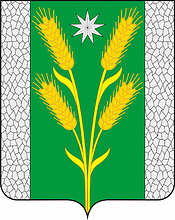 АДМИНИСТРАЦИЯ БЕЗВОДНОГО СЕЛЬСКОГО ПОСЕЛЕНИЯКУРГАНИНСКОГО РАЙОНАРАСПОРЯЖЕНИЕот 20.01.2020									№ 12-рпос. СтепнойО назначении ответственного лица за координацию мероприятий по противодействию незаконной миграциина территории Безводного сельского поселения Курганинского района на 2020 годНа основании Устава Безводного сельского поселения Курганинского района, зарегистрированного Управлением Министерства юстиции Российской Федерации по Краснодарскому краю от 7 июня 2017 г. № Ru 235173022017001 и в целях формирования механизмов реализации плана по выполнению раздела № 2 «О влиянии миграционных процессов, выявленных в ходе проведения мониторинга, на причины и условия, способствующие проявлениям терроризма на территории Краснодарского края» решения протокола заседания Антитеррористической комиссии в Краснодарском крае от 17 декабря 2019 г. № 111:1. Назначить ответственным лицом за координацию мероприятий по противодействию незаконной миграции на территории Безводного сельского поселения Курганинского района на 2020 год заместителя главы Безводного сельского поселения Курганинского района Черных Ирину Владимировну.2. Опубликовать настоящее распоряжение на официальном сайте администрации Безводного сельского поселения Курганинского района.3. Контроль за выполнением настоящего распоряжения оставляю за собой.4. Распоряжение вступает в силу со дня его подписания, и распространяется на правоотношения, возникшие с 1 января 2020 года.Глава Безводного сельского поселения Курганинского района                                               Н.Н. Барышникова